Βελτίωση της ικανότητας για πρόληψη και καταπολέμηση της εγκληματικότηταςCY/2021/ISF/SO5.NO1.1/3Ημερομηνία Υπογραφής Συμφωνίας: 15/04/2021
Χρονοδιάγραμμα έργου:  01/01/2021 – 31/12/2021
Προϋπολογισμός έργου:  €767.190Στόχος: Στα πλαίσια του Εθνικού Στόχου 1-C-Πρόληψη και Καταπολέμηση της Εγκληματικότητας, η Αστυνομία Κύπρου θα υλοποιήσει δράσεις εντός του έτους 2021, οι οποίες θα συμβάλουν στην επίτευξη των ακόλουθων στόχων, σύμφωνα με το Εθνικό Πρόγραμμα του Ταμείου Εσωτερικής Ασφάλειας 2014-2020:Ενίσχυση Επιχειρησιακών Ικανοτήτων των κρατών μελών για την αποτελεσματική      πρόληψη και καταπολέμηση της εγκληματικότητας. Στα πλαίσια του στόχου αυτού θα υλοποιηθούν δράσεις, οι οποίες περιλαμβάνουν κυρίως τα ακόλουθα: α) Αγορά και εγκατάσταση προκατασκευασμένων κτιριακών υποδομών για τις ανάγκες της νέας Υποδιεύθυνσης Ηλεκτρονικού Εγκλήματος.β) Αγορά και εγκατάσταση προκατασκευασμένων κτιριακών υποδομών για τις ανάγκες της Υπηρεσίας Καταπολέμησης Ναρκωτικών (ΥΚΑΝ). γ) Αγορά εξειδικευμένου εξοπλισμού/ λογισμικών προγραμμάτων για κάλυψη των αναγκών της νέας Υποδιεύθυνσης Ηλεκτρονικού Εγκλήματος.δ) Αγορά ενός οχήματος εκτός γραμμής για τις ανάγκες του Γραφείου Καταπολέμησης Εμπορίας Προσώπων.ε) Αγορά τριών ηλεκτροκίνητων οχημάτων για τις ανάγκες του Γραφείου Πρόληψης, με σκοπό την  αναβάθμιση της κοινωνικής προσφοράς της Κοινοτικής Αστυνόμευσης.  στ) Αγορά υπηρεσιών προσωπικού (4 οικονομικών αναλυτών) για τις ανάγκες του Γραφείου Διερεύνησης Οικονομικού Εγκλήματος (ΓΔΟΕ) και του Τμήματος Ανιχνεύσης Εγκλημάτων (ΤΑΕ Αρχηγείου).ζ) Αγορά ενός Glass Refractive Index Measurement Instrument – GRIM (ένα όργανο που αναλύει θραύσματα γυαλιού που εντοπίζονται σε σκηνές εγκλήματος) για τις ανάγκες του Δικανικού Εργαστηρίου της Υπηρεσίας Εγκληματολογικών Ερευνών (ΥΠΕΓΕ).  η) Αγορά οχημάτων εκτός γραμμής για τις ανάγκες του Ουλαμού Πρόληψης Εγκλήματος Λευκωσίας (ΟΠΕ).θ) Προμήθεια σκύλων για τις ανάγκες του Κλάδου Αστυνομικών Σκύλων (ο οποίος υπάγεται στη ΜΜΑΔ), για την ανίχνευση ναρκωτικών και άλλων παράνομων ουσιών.Δράσεις ενημέρωσης και ευαισθητοποίησης του κοινού για τα διασυνοριακά εγκλήματα, κυρίως στους τομείς της διακίνησης ναρκωτικών ουσιών, πρόληψης ηλεκτρονικού εγκλήματος και γενικού εγκλήματος (διανομή διαφωτιστικού υλικού, γιγαντοαφίσες, τηλεοπτικά σποτ, διαφημίσεις στο ραδιόφωνο, φιλοτέχνηση λεωφορείων κλπ).Το έργο συγχρηματοδοτείται κατά 90% από το Ταμείο Εσωτερικής Ασφάλειας της ΕΕ και κατά 10% από την Κυπριακή Δημοκρατία.ΑΛΛΗΛΕΓΓΥΗ, ΠΡΟΟΔΟΣ, ΕΥΗΜΕΡΙΑ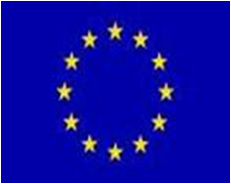 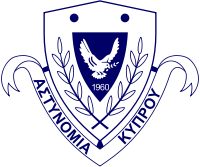 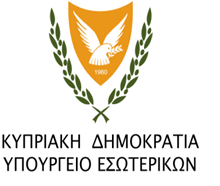 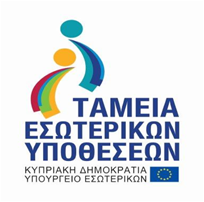 